Wingate Elementary Supply List K – 5thKindergarten 					1st Grade Supply ListClorox Wipes 						2-4 boxes of KleenexKleenex/Facial Tissue				1 hand sanitizer3 inch binder 						1 inch binder (1)Set of pre-sharpened pencils 			1 Disinfected WipesGlue stick						12 pk pencilsBottle liquid glue 					2 Bottles of GluePencil Box 2nd grade supply list				3rd Grade Supply ListPackage of pencils					24#2 Pencils1 box of crayons (16 count)				1 box 24 ct. Crayola Crayons1 bottle of glue (medium size) 			1 kids scissors1-l inch notebook					2 Wide-ruled Composition Book (70 Pgs)5- 1 theme notebooks				2 Spiral Wide-ruled Notebooks1 package of loose paper				8 Glue Sticks3-pocket folders					1 12 ct. Colored Pencil							Bottle Hand Sanitizer2 Boxes 200 Ct Non-Scented Kleenex Box1 1” Simple 3-Ring Binder (No Trapper Keeper)1 box Crayola Classic Broad-tip Washable Markers4th Grade Supply List6 spiral notebooks2 composition books2 pkg of loose leaf packets1 box of pencils2 glue sticks1 scissors1 box of colored pencils1 set of markers (no permanent markers)6 folders with pockets2 containers of Lysol wipes2 boxes of Kleenex1 pkg of construction paper (assorted colors)1 pkg of eraser tips1 jump drive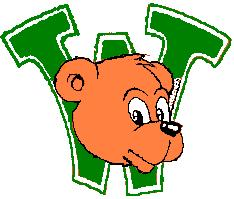 5th GradeBox of tissuesRoll of paper towelsBottle of hand sanitizer White card stockSharpie MarkersWingate Elementary Supply List 6th – 8th 6th Supply ListComposition notebook for JournalPencilEraserThree ring binder with loose leaf paperGlueHighlighter12” RulerScissorsProtractorBox of KleenexGlue SticksSpiral Notebook1” Binder7TH GRADE SUPPLY LIST						8th Grade Supply listCOMPOSITION NOTEBOOKS (COLLEGE RULE)			Cap erasers/or any type of erasersONE SUBJECT NOTEBOOKS (COLLEGE RULE)			NotebooksWOODEN PENCILS #2						BindersMECHANICAL PENCILS #07						PapersREFILL #07 FOR MECHANICAL PENCIL				White OutsPENCIL CAP ERASERS						#2 Pencils/pens2” NOTEBOOK BINDERS W/DIVIDERS				CrayonsPURPLE JUMBO GLUESTICK						MarkersKLEENEX								Colored PencilsMETRIC RULER							HighlightersPAIR OF SCISSORS							Sticky NotesCOLORED PENCILS (36 COUNT)					GlueCOLORED MARKERS (12 COUNT)					Kid ScissorsHIGHLIGHTER (4 COUNT)						FoldersCOLLEGE RULE LOOSE LEAF PAPER (300 COUNT)		2 boxes of Kleenex									Hand Sanitizer